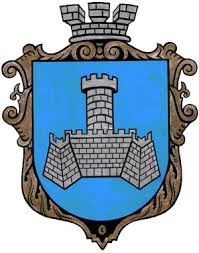 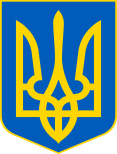 УКРАЇНАХМІЛЬНИЦЬКА МІСЬКА РАДАВІННИЦЬКОЇ ОБЛАСТІВиконавчий комітетР І Ш Е Н Н Явід __  __________ 2023 року								          № __Про затвердження акту комісії з визначення та відшкодування збитків власникам землі та землекористувачам, що стосується ТОВ «ХТЮВЧ»Розглянувши протокол засідання комісії з визначення та відшкодування збитків власникам землі та землекористувачам №82 від 29.09.2023 року, враховуючи ст. ст. 156, 157, 211 Земельного Кодексу України, Постанову Кабінету Міністрів України «Про Порядок визначення та відшкодування збитків власникам землі та землекористувачам» № 284 від 19.04.1993 року, Постанову Кабінету Міністрів України «Про затвердження Методики визначення розміру шкоди, заподіяної внаслідок самовільного зайняття земельних ділянок, використання земельних ділянок не за цільовим призначенням, псування земель, порушення режиму, нормативів і правил їх використання» №963 від 25.07.2007 р., Положення з визначення та відшкодування збитків власникам землі та землекористувачам затвердженого рішенням виконавчого комітету Хмільницької міської ради №489 від 11 грудня 2018 року (зі змінами), керуючись рішенням виконавчого комітету Хмільницької міської ради «Про затвердження складу комісії з визначення та відшкодування збитків власникам землі та землекористувачам» від 28 березня 2023 року №148, керуючись статтями 33, 59 Закону України «Про місцеве самоврядування в Україні», виконавчий комітет Хмільницької міської ради.В И Р І Ш И В:1. Затвердити акт про визначення розміру збитків за фактичне землекористування, складений комісією з визначення та відшкодування збитків власникам землі та землекористувачам від 29 вересня 2023 року про нарахування Товариству з обмеженою відповідальністю «ХТЮВЧ» (код ЄДРПОУ 44332388) збитків за несплату при фактичному використанні земельної ділянки без належного оформлення правовстановлюючих документів, яка знаходиться в місті Хмільнику по вул. Слобідська, 47А та 47, орієнтовною площею 0,2721 га – за період 06.05.2022 по 29.09.2023 роки в загальній сумі 505 731,19 грн. (п’ятсот п’ять тисяч сімсот тридцять одна гривня 19 копійок).2. Товариству з обмеженою відповідальністю «ХТЮВЧ» (код ЄДРПОУ 44332388) за використання земельної ділянки в період з 06.05.2022 р по 30.09.2023 роки без відповідного оформлення правовстановлюючих документів, яка знаходиться в місті Хмільнику по вул. Слобідська, 47А та 47, орієнтовною площею 0,2721 га – протягом одного місяця з дня офіційного оприлюднення цього рішення сплатити нараховану суму збитків в розмірі 505 731,19 грн. (п’ятсот п’ять тисяч сімсот тридцять одна гривня 19 копійок) на розрахунковий рахунок міської ради:ЄДРПОУ 37979858 Казначейство України (ел. адм. подат.)Одержувач: ГУК у Він. обл/ м. Хмільник/ 24062200Код платежу 24062200, р/р UA 828999980314090611000002858.3. Доручити управлінню земельних відносин Хмільницької міської ради протягом десяти днів з моменту прийняття цього рішення направити його листом з повідомленням землекористувачу ТОВ «ХТЮВЧ» (код ЄДРПОУ 44332388).4. Юридичному відділу Хмільницької міської ради у разі невиконання п. 2 цього рішення ТОВ «ХТЮВЧ» діяти у встановленому законом порядку – звернутися до суду.   5. Контроль за виконанням цього рішення покласти на заступника міського голови з питань діяльності виконавчих органів міської ради С.Б. Редчика.Міський голова								Микола ЮРЧИШИНЛист погодження до Рішення виконкому  Хмільницької міської радиПро затвердження актів комісії з визначення та відшкодування збитків власникам землі та землекористувачам, що стосується ТОВ «ХТЮВЧ» (код ЄДРПОУ 44332388) Виконавець:	Начальник управлінняземельних відносин міської радиСвітлана ТИШКЕВИЧ_____________________________Погоджено:                                             Керуючий справами виконкомуміської радиСергій МАТАШ_____________________________Заступник міського голови з питаньдіяльності виконавчих органівСергій РЕДЧИК.	_____________________________Начальник фінансового управлінняміської радиТетяна ТИЩЕНКО______________________________Начальник юридичного відділуміської радиНадія БУЛИКОВА________________________________                                                                            Головний спеціаліст з питаньзапобігання та виявлення корупціїміської радиВіктор ЗАБАРСЬКИЙ                                                                ______________________________Надіслати рішення:Управлінню земельних відносин;ТОВ «ХТЮВЧ»;Юридичному відділу міської ради.